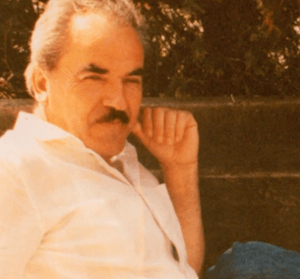 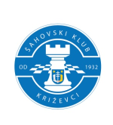 ŠAHOVSKI KLUB KRIŽEVCI			KRIŽEVCI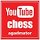 AGADMATOR D.O.O.KRIŽEVCI

IX. MEMORIJAL ANTE KRNJIĆAORGANIZATOR: Šahovski klub Križevci i Agadmator d.o.o.VRIJEME I MJESTO IGRANJA: Subota 02. 10. 2021 u hotelu „Kalnik“ u Križevcima, Trg Svetog Florijana 15 s početkom u 10,00 sati.PRAVO NASTUPA: Svi igrači iz zemlje i inozemstva s pripadajućim FIDE-ID brojem. Maksimalan broj igrača je 50.SUSTAV NATJECANJA: Švicarski sustav u 9. kola, pravila FIDE za brzopotezni šah, a tempo igre je 7.min. plus 3. sec. dodatka za svaki odigrani potez počevši od prvog.Turnir se obračunava za FIDE blitz listu.NAGRADE: Pehari za prva tri mjesta u ukupnom poretku, te najuspješniju igračicu, i najuspješnijeg igrača ŠK Križevci. Medalje za najuspješnijeg juniora, juniorku, kadeta, kadetkinju te medalje za najmlađeg i najstarijeg igrača. Novčane nagrade u ukupnom iznosu od 3100 kuna ( 1. mjesto,  1000, 2. mjesto 700, 3. mjesto 500, 4. mjesto 300, 5 mjesto 200, najuspješnija žena 200 i najuspješniji igrač ŠK Križevci 200 kuna).UPISNINA: - 50 kuna u predprijavi (60 kuna na dan turnira).- 40 kuna za kadete juniore i žene (50 kuna na dan turnira).- Igrači sa FIDE titulama ne plaćaju upisninu. U cijenu upisnine je uračunat ručak. PRIJAVE: Predprijave se zaprimaju na e-mail adresu: borislav.vidovic@gmail.com  i na broj mob. 098 504 621  do petka 1.10.2021, a prijave na dan turnira od 9,00 do 9,45 sati.VREMENIK TURNIRA: Okupljanje sudionika i prijave do 9,45, a u 9,50 otvaranje turnira.10,00-13,30 igranje od 1-9.kola te proglašenje pobjednika I podjela nagrada.U 13,30 zajednički ručak za sve natjecatelje.Glavni sudac natjecanja je Borislav Vidović (DS) a njegov pomoćnik Goran Martić (KS). Odluka suca je konačna i izvršna.Rekvizite osigurava organizator.Križevci; 18.9.2021    Direktor turnira:                                                                                                                                                                                          	   Antonio Radić